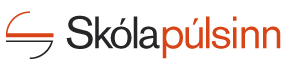 Kæru nemendur, foreldrar og forráðamenn, Skólinn notar kannanir Skólapúlsins til að fylgjast með og bæta innra starf skólans. Liður í því er að spyrja úrtak nemenda í skólanum spurninga um námsumhverfi þeirra, virkni í námi og líðan. Í töflunni hér fyrir neðan er yfirlit yfir það sem metið er.Þeir nemendur sem lenda í úrtakinu svara spurningalista á netinu einu sinni á árinu og tekur um 20 mínútur að svara listanum. Könnunin er hluti af lögbundnu innra mati skólans. Niðurstöður eru eingöngu birtar skólum í formi meðaltala og hlutfalla fyrir hópa. Vinnsla könnunarinnar uppfyllir skilyrði laga nr. 90/2018 um persónuvernd og vinnslu persónupplýsinga og er í samræmi við GDPR reglugerð Evrópuþingsins. Fjórar leiðir hafa verið þróaðar í því skyni:Öllum persónuupplýsingum er eytt áður en svörun hefst nema að svarandi biðji sérstaklega um að vera minntur á ef hann gleymir að ljúka könnuninni. Í slíkum tilfellum er persónuupplýsingum sjálfkrafa eytt strax að lokinni svörun. Allar skeytasendingar eru dulkóðaðar (https:) sem dregur úr líkum á því að hægt sé að hlera svörun um leið og hún á sér stað. Opin svör eru vistuð aðskilin frá öðrum svörum könnunarinnar sem kemur í veg fyrir að upplýsingar sem koma fram í opnu svari geti á nokkurn hátt verið tengdar svörum við fjölvalsspurningum í könnuninni. Notkun á vefkökum er takmörkuð, sjá nánar á www.visar.is undir Persónuverndarstefna.Vísar rannsóknir, sem sér um framkvæmd könnunarinnar, er meðlimur ESOMAR, alþjóðasamtaka rannsóknafyrirtækja og vinna samkvæmt siðareglum þeirra. Nánari upplýsingar um öryggisráðstafanir má finna í persónuverndarstefnu á www.visar.is. Hægt er að nálgast frekari upplýsingar um tæknilegar og skipulagslegar öryggisráðstafanir með því að senda póst á personuvernd@visar.is.Þetta bréf er sent til að upplýsa þig um fyrirhugaða gagnasöfnun skólans. Ef þú er mótfallin(n) því að þú (eða barn þitt) geti lent í úrtakinu, hafðu þá samband við skrifstofu skólans.Nánari upplýsingar um könnuna eru á www.skolapulsinn.is/um. Einnig er hægt að hringja í starfsfólk Skólapúlsins í síma 583-0700 eða senda tölvupóst á skolapulsinn@skolapulsinn.is. NámsumhverfiVirkni í námiLíðanViðhorf og hollusta til skólansSamsömun við nemendahópinnStuðningur kennara við nemendurVirk þátttaka nemenda í tímumTíðni leiðsagnarmats (endurgjöf til nemenda)Hvatning til ígrundunar (vitsmunaleg örvun)NámsáhugiVinnulag í námiFjarvera: Seinkomur í tímaFjarvera: Skróp í tímaFjarvera án leyfis heilan dagÁstæður fjarveruVellíðanHamingjaSjálfsálitStjórn á eigin lífi (stjórnrót)ÞunglyndiKvíðiSvefnleysiÁstæður svefnleysisEineltiÁreitni og ofbeldi 